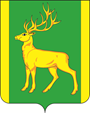 РОССИЙСКАЯ   ФЕДЕРАЦИЯ                                                          ИРКУТСКАЯ   ОБЛАСТЬ АДМИНИСТРАЦИЯ МУНИЦИПАЛЬНОГО ОБРАЗОВАНИЯКУЙТУНСКИЙ  РАЙОН   ПОСТАНОВЛЕНИЕ «_03»__июля______2019 г.                               р. п. Куйтун                                       №_515-п_____О создании комиссии по осмотру и определению технического состояния объектов теплоснабжения, водоснабжения, находящихся в собственности муниципального образования Куйтунский район, планируемых для передачи в концессию в 2019-2020 гг.В целях реализации Федерального закона от 06.10.2003 № 131-ФЗ «Об общих принципах организации местного самоуправления в Российской Федерации», передачи объектов теплоснабжения, водоснабжения, находящихся в собственности  муниципального образования Куйтунский район по концессионным соглашениям, руководствуясь статьями 37,46 Устава муниципального образования Куйтунский район, администрация муниципального образования Куйтунский районП О С Т А Н О В Л Я Е Т :1. Создать комиссию по осмотру и определению технического состояния объектов теплоснабжения, водоснабжения, находящихся в собственности муниципального образования Куйтунский район, планируемых для передачи в концессию в 2019-2020гг.2. Утвердить:2.1. Положение о порядке работы комиссии по осмотру и определению технического состояния объектов теплоснабжения, водоснабжения, находящихся в собственности муниципального образования Куйтунский район, планируемых для передачи в концессию в 2019-2020гг (Приложение 1).2.2.  Состав комиссии по осмотру и определению технического состояния объектов теплоснабжения, водоснабжения, находящихся в собственности муниципального образования Куйтунский район, планируемых для передачи в концессию в 2019-2020гг  (Приложение 2).3. Начальнику организационного отдела администрации муниципального образования Куйтунский район Рябиковой Т.А.  опубликовать настоящее постановление  на официальном сайте муниципального образования Куйтунский район в сети «Интернет».4. Настоящее постановление вступает в силу со дня его подписанияМэр муниципального образования Куйтунский район                                                                        А.П. МариПриложение 1к постановлению  администрации муниципального образования Куйтунский район№  515-п     от «_03»_июля   _2019 г.Положение
о порядке работы комиссии по осмотру и определению технического состояния объектов теплоснабжения, водоснабжения, находящихся в собственности муниципального образования Куйтунский район, планируемых для передачи в концессию в 2019-2020гг 1. Общие положения1.1. Целью работы комиссии является осмотр объектов теплоснабжения, водоснабжения, находящихся в собственности муниципального образования Куйтунский район (далее - объекты ЖКХ), планируемых для передачи из собственности муниципального образования Куйтунский район по концессионным соглашениям и определение технического состояния объектов на момент передачи.1.2. Осмотру подлежат объекты жилищно-коммунального хозяйства, планируемые к передаче по концессионным соглашениям, в соответствии с Федеральным законом от 21.07.2005 года № 115-ФЗ «О концессионных соглашениях».1.3. Комиссия по осмотру и определению технического состояния объектов теплоснабжения, водоснабжения передаваемых из собственности муниципального образования Куйтунский район по концессионным соглашениям (далее - Комиссия) в своей деятельности руководствуется настоящим Положением.2. Задачи Комиссии2.1.  Основными задачами Комиссии являются организация и проведение осмотра объектов жилищно-коммунального хозяйства, планируемые к передаче из собственности муниципального образования Куйтунский район по концессионным соглашениям.3. Порядок формирования и работы Комиссии3.1. В состав Комиссии входят председатель, заместитель председателя, секретарь и члены Комиссии.Состав Комиссии формируется из представителей администрации муниципального образования Куйтунский район, а также по согласованию эксплуатационной организации, иных организаций и утверждается постановлением администрации муниципального образования Куйтунский район.3.2. Работой Комиссии руководит председатель, который распределяет обязанности между заместителем председателя, секретарем и другими членами Комиссии.3.3. В зависимости от места расположения осматриваемых объектов ЖКХ  Комиссия имеет право привлекать к участию в работе Комиссии по согласованию специалистов эксплуатационных организаций, обслуживающих данные объекты ЖКХ, и иных специалистов, компетентных в вопросе технического состояния объектов и их эксплуатационных характеристик.3.4. Работа Комиссии организовывается по мере необходимости.3.5. Организация работы Комиссии возлагается на секретаря Комиссии:- формирование перечня объектов ЖКХ, подлежащих осмотру;- сбор членов Комиссии;- проверка наличия и укомплектованности технической документации на осматриваемые объекты жилищно-коммунального хозяйства;- оформление актов осмотра объектов жилищно-коммунального хозяйства.3.6. По результатам работы Комиссии оформляются и подписываются всеми членами комиссии соответствующие акты осмотров по каждому объекту жилищно-коммунального хозяйства с отражением в них информации о фактическом состоянии объектов.Приложение 2к постановлению администрации муниципального образования Куйтунский район№ 515-п  от 03_июля__2019 г.Состав 
комиссии по осмотру и определению технического состояния объектов теплоснабжения, водоснабжения, находящихся в собственности муниципального образования Куйтунский район, планируемых для передачи в концессию в 2019-2020гг Председатель комиссии: Натальченко Светлана Викторовна  -  председатель муниципального казанного учреждения  «Комитет по управлению муниципальным имуществом администрации муниципального образования Куйтунский район»Заместитель председателя: Молчанов Сергей Михайлович - начальник управления по жилищно-коммунальному хозяйству  администрации муниципального образования Куйтунский районСекретарь комиссии:           Кукина Алла Константиновна - главный специалист муниципального казанного учреждения «Комитет по управлению муниципальным имуществом администрации муниципального образования Куйтунский район» (по согласованию)            Члены комиссии:Атаманюк Александр Николаевич – главный специалист муниципального казанного учреждения «Комитет по управлению муниципальным имуществом администрации муниципального образования Куйтунский район» (по согласованию)Жолтиков Вадим Анатольевич – главный специалист управления по жилищно-коммунальному хозяйству администрации муниципального образования Куйтунский район; Представители эксплуатационных организаций объектов коммунальной инфраструктуры (по согласованию).